VENDOR CODE ALLOTEDVENDOR CODE ALLOTEDVENDOR CODE ALLOTEDVENDOR CODE ALLOTEDVENDOR CODE ALLOTED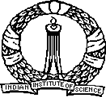 INDIAN INSTITUTE OF SCIENCEINDIAN INSTITUTE OF SCIENCEINDIAN INSTITUTE OF SCIENCEINDIAN INSTITUTE OF SCIENCEINDIAN INSTITUTE OF SCIENCEINDIAN INSTITUTE OF SCIENCEINDIAN INSTITUTE OF SCIENCEBANGALORE - 560012BANGALORE - 560012BANGALORE - 560012BANGALORE - 560012BANGALORE - 560012Form for Registration of VendorsForm for Registration of VendorsForm for Registration of VendorsForm for Registration of VendorsForm for Registration of VendorsForm for Registration of VendorsForm for Registration of VendorsForm for Registration of VendorsForm for Registration of VendorsForm for Registration of VendorsForm for Registration of VendorsForm for Registration of VendorsForm for Registration of Vendors1.Name of the Company:Name of the Company:Name of the Company:(in capital letters)(in capital letters)2.Address:Address:Telephone No.  :Telephone No.  :Fax No.            :Fax No.            :Web site (if any):Web site (if any):E - Mail            :E - Mail            :Bank A/c No    :Bank A/c No    :Bank Name & Address:Bank Name & Address:Bank Name & Address:IFSC CODE      :IFSC CODE      :3.Type of OrganizationType of OrganizationType of OrganizationDocuments to be enclosedDocuments to be enclosedDocuments to be encloseda)ProprietaryTrade LicenseTrade Licenseb)Private Limited CompanyPrivate Limited CompanyPrivate Limited CompanyPrivate Limited CompanyMemorandum of ArticleMemorandum of Articlec)Others (Please specify)Others (Please specify)Others (Please specify)Relevant DocumentsRelevant Documents…………………………………………………………………………………………………………………………………………………………………………4.Nature of BusinessNature of Businessa)SupplySupplyb)Servicec)Contract (Civil/Electrical & Electronics/Manpower)Contract (Civil/Electrical & Electronics/Manpower)Contract (Civil/Electrical & Electronics/Manpower)Contract (Civil/Electrical & Electronics/Manpower)d)Others (Please specify)Others (Please specify)Contract (Civil/Electrical & Electronics/Manpower)Contract (Civil/Electrical & Electronics/Manpower)Contract (Civil/Electrical & Electronics/Manpower)Contract (Civil/Electrical & Electronics/Manpower)………………………………………………………………………………………………………………………………………………………………5.Commercial Information Registration details (Enclose Attested Copy wherever Applicable)Commercial Information Registration details (Enclose Attested Copy wherever Applicable)Commercial Information Registration details (Enclose Attested Copy wherever Applicable)Commercial Information Registration details (Enclose Attested Copy wherever Applicable)Commercial Information Registration details (Enclose Attested Copy wherever Applicable)Commercial Information Registration details (Enclose Attested Copy wherever Applicable)Commercial Information Registration details (Enclose Attested Copy wherever Applicable)Commercial Information Registration details (Enclose Attested Copy wherever Applicable)Commercial Information Registration details (Enclose Attested Copy wherever Applicable)Commercial Information Registration details (Enclose Attested Copy wherever Applicable)Commercial Information Registration details (Enclose Attested Copy wherever Applicable)Commercial Information Registration details (Enclose Attested Copy wherever Applicable)Commercial Information Registration details (Enclose Attested Copy wherever Applicable)a)PAN NO.        :(PAN Card Copy to be enclosed)(PAN Card Copy to be enclosed)(PAN Card Copy to be enclosed)(PAN Card Copy to be enclosed)Name:b)CST Regn. No.:c)State ST Regn. No.State ST Regn. No.:d)TIN No.:e)Excise Center No.Excise Center No.:f)Trade License No.Trade License No.:g)Service Tax Regn.No.Service Tax Regn.No.:6.Area of Spcialisation Area of Spcialisation Area of Spcialisation a)Scientific equipment & instrumentsScientific equipment & instrumentsScientific equipment & instrumentsScientific equipment & instrumentsb)Electrical & Electronics itemsElectrical & Electronics itemsElectrical & Electronics itemsc)Glass Wared)HardwareHardwaree)Computer (Hardware & Software)Computer (Hardware & Software)Computer (Hardware & Software)Computer (Hardware & Software)f)Office Automation (Furniture etc.)Office Automation (Furniture etc.)Office Automation (Furniture etc.)g)Fabrication WorksFabrication Worksh)Stationery, Printing etc.Stationery, Printing etc.Stationery, Printing etc.i)Chemical itemsChemical itemsj)Medical itemsMedical items7.Any Other Information:Any Other Information:Any Other Information:DECLARATION BY THE VENDORDECLARATION BY THE VENDORDECLARATION BY THE VENDORDECLARATION BY THE VENDORDECLARATION BY THE VENDORDECLARATION BY THE VENDORDECLARATION BY THE VENDORDECLARATION BY THE VENDORDECLARATION BY THE VENDORDECLARATION BY THE VENDORDECLARATION BY THE VENDORDECLARATION BY THE VENDORDECLARATION BY THE VENDOR1). I confirm that no Employee or direct relation of any employee of IISc is in any way connected 1). I confirm that no Employee or direct relation of any employee of IISc is in any way connected 1). I confirm that no Employee or direct relation of any employee of IISc is in any way connected 1). I confirm that no Employee or direct relation of any employee of IISc is in any way connected 1). I confirm that no Employee or direct relation of any employee of IISc is in any way connected 1). I confirm that no Employee or direct relation of any employee of IISc is in any way connected 1). I confirm that no Employee or direct relation of any employee of IISc is in any way connected 1). I confirm that no Employee or direct relation of any employee of IISc is in any way connected 1). I confirm that no Employee or direct relation of any employee of IISc is in any way connected 1). I confirm that no Employee or direct relation of any employee of IISc is in any way connected 1). I confirm that no Employee or direct relation of any employee of IISc is in any way connected 1). I confirm that no Employee or direct relation of any employee of IISc is in any way connected 1). I confirm that no Employee or direct relation of any employee of IISc is in any way connected      as Partner/ Shareholder/Director/Advisor/Consultant/Employee etc. with the Company.      as Partner/ Shareholder/Director/Advisor/Consultant/Employee etc. with the Company.      as Partner/ Shareholder/Director/Advisor/Consultant/Employee etc. with the Company.      as Partner/ Shareholder/Director/Advisor/Consultant/Employee etc. with the Company.      as Partner/ Shareholder/Director/Advisor/Consultant/Employee etc. with the Company.      as Partner/ Shareholder/Director/Advisor/Consultant/Employee etc. with the Company.      as Partner/ Shareholder/Director/Advisor/Consultant/Employee etc. with the Company.      as Partner/ Shareholder/Director/Advisor/Consultant/Employee etc. with the Company.      as Partner/ Shareholder/Director/Advisor/Consultant/Employee etc. with the Company.      as Partner/ Shareholder/Director/Advisor/Consultant/Employee etc. with the Company.      as Partner/ Shareholder/Director/Advisor/Consultant/Employee etc. with the Company.      as Partner/ Shareholder/Director/Advisor/Consultant/Employee etc. with the Company.      as Partner/ Shareholder/Director/Advisor/Consultant/Employee etc. with the Company. 2) The informations furnished are correct to the best of my knowledge and belief2) The informations furnished are correct to the best of my knowledge and belief2) The informations furnished are correct to the best of my knowledge and belief2) The informations furnished are correct to the best of my knowledge and belief2) The informations furnished are correct to the best of my knowledge and belief2) The informations furnished are correct to the best of my knowledge and belief2) The informations furnished are correct to the best of my knowledge and belief2) The informations furnished are correct to the best of my knowledge and belief2) The informations furnished are correct to the best of my knowledge and belief2) The informations furnished are correct to the best of my knowledge and belief2) The informations furnished are correct to the best of my knowledge and beliefSignature of authorised personSignature of authorised personSignature of authorised personSignature of authorised personSignature of authorised personPlace:DateName:Name:(In Capital Letter)(In Capital Letter)(In Capital Letter)(In Capital Letter)(Seal of Vendor)(Seal of Vendor)(Seal of Vendor)(Seal of Vendor)